R６年度クリーン上尾運動実施要領　　上尾市では、市内の散乱ごみの収集などを行う環境美化清掃活動を「クリーン上尾運動」と称し、毎年度実施しており、各地域の自治会の皆様などに参加を呼びかけています。　　今年度は、下記日程で実施する予定ですので、市内事業者の皆様（事業所単位）で清掃活動にご協力いただける場合は、内容を確認のうえ、お申込みください。　趣　旨：市内に散乱するゴミ・空缶等を一掃すると共に、清掃活動やリサイクル活動をとおして環境意識の高揚を図ります。　実施日：５月２６日（日）　　　　　　令和６年度は、全国一斉清掃キャンペーン：ゴミ・ゼロの日（５月３０日）に近い日程で実施します。　実施時間：〇午前中のおおむね１時間程度　　　　　　※終了時間は、概ね午前10時までとします。　活動内容：道路・河川・公園等公共の場所　参加方法：「クリーン上尾運動実施計画書」を4月５日までに市（生活環境課）へ提出してください。その他：・計画書に基づき、ごみ袋を配布いたします。・実施後、参加団体一覧を市ホームページに掲載します。　　　　　　・活動写真データをご提供いただければ、その写真も掲載いたします（１団体１枚）　　＜収集区分＞①燃えるごみ②鉄くず類（鉄パイプ、バッテリ－等）③ガラス・ビン類　④その他  ＜参加方法　　詳細＞　　　①クリーン上尾運動の趣旨に賛同いただける場合、市HPに記載してあります、実施計画書をご提出ください。　　　②計画書に基づき、ゴミ袋を必要数に応じて参加団体に配布します。　　　③参加団体は、実施日に指定の集積所に分別して、ゴミを搬入します。　　　　搬入されたゴミは、当日中に収集します。＜その他　留意事項等＞　　　●清掃活動は、基本的に小雨決行です。中止する場合の判断は各団体でお願いします。　　　　荒天以外、市は収集体制をとります。　　　　　●中止する場合は、当日午前8時45分までに市役所生活環境課へご連絡ください。　　　　　　（市役所代表：048-775-5111　　※繋がらない場合：080-3217-9869）　　　　　●収集区分のとおり分別収集し、ゴミ袋に入れて搬出願います。　　【回収できないもの】　　　　・粗大ゴミ（タイヤ、タンス、ファンヒーター、コタツ、寝具など）・家庭内のゴミ、樹木の枝や幹・処理できないゴミ（バイク、廃油、ペンキ、建設廃材、農業用ビニール類、金属ロッカー、机、コンクリートブロック、消火器など）【民有地に不法投棄されている物については、回収できませんので集積所に持ち込まないでください】　＜主催＞　　　上尾市・上尾市環境美化推進員連合会・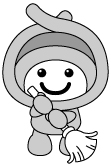 